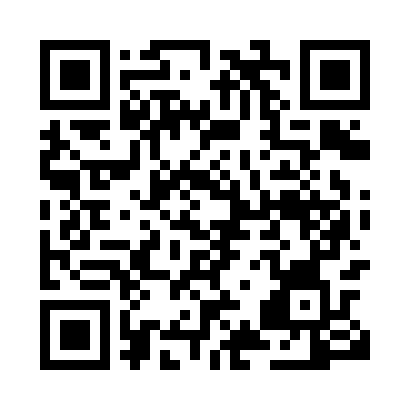 Prayer times for Drobtinci, SloveniaMon 1 Apr 2024 - Tue 30 Apr 2024High Latitude Method: Angle Based RulePrayer Calculation Method: Muslim World LeagueAsar Calculation Method: HanafiPrayer times provided by https://www.salahtimes.comDateDayFajrSunriseDhuhrAsrMaghribIsha1Mon4:506:351:005:297:269:052Tue4:486:331:005:307:279:073Wed4:456:311:005:317:299:094Thu4:436:3012:595:327:309:105Fri4:416:2812:595:337:329:126Sat4:386:2612:595:347:339:147Sun4:366:2412:595:357:349:168Mon4:336:2212:585:367:369:189Tue4:316:2012:585:377:379:1910Wed4:296:1812:585:387:389:2111Thu4:266:1612:585:387:409:2312Fri4:246:1412:575:397:419:2513Sat4:216:1212:575:407:429:2714Sun4:196:1112:575:417:449:2815Mon4:176:0912:575:427:459:3016Tue4:146:0712:565:437:479:3217Wed4:126:0512:565:447:489:3418Thu4:096:0312:565:457:499:3619Fri4:076:0112:565:467:519:3820Sat4:046:0012:555:467:529:4021Sun4:025:5812:555:477:539:4222Mon4:005:5612:555:487:559:4423Tue3:575:5412:555:497:569:4624Wed3:555:5312:555:507:579:4825Thu3:525:5112:555:517:599:5026Fri3:505:4912:545:528:009:5227Sat3:475:4812:545:528:019:5428Sun3:455:4612:545:538:039:5629Mon3:425:4412:545:548:049:5830Tue3:405:4312:545:558:0510:00